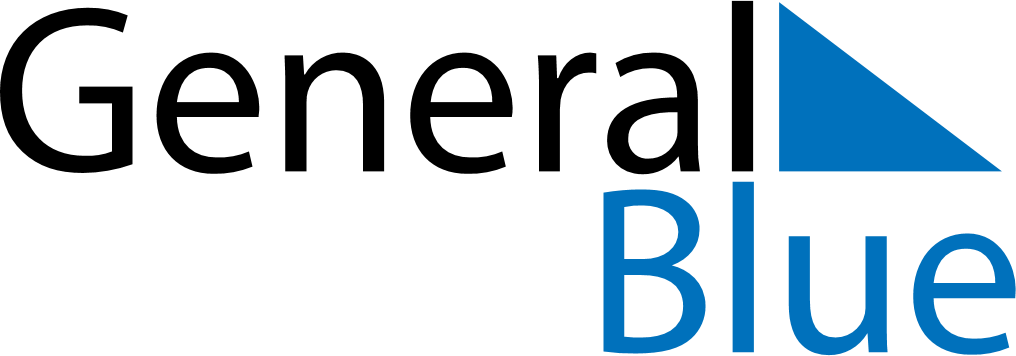 April 2024April 2024April 2024April 2024April 2024April 2024Koeru, Jaervamaa, EstoniaKoeru, Jaervamaa, EstoniaKoeru, Jaervamaa, EstoniaKoeru, Jaervamaa, EstoniaKoeru, Jaervamaa, EstoniaKoeru, Jaervamaa, EstoniaSunday Monday Tuesday Wednesday Thursday Friday Saturday 1 2 3 4 5 6 Sunrise: 6:42 AM Sunset: 7:57 PM Daylight: 13 hours and 15 minutes. Sunrise: 6:39 AM Sunset: 7:59 PM Daylight: 13 hours and 20 minutes. Sunrise: 6:36 AM Sunset: 8:01 PM Daylight: 13 hours and 25 minutes. Sunrise: 6:33 AM Sunset: 8:04 PM Daylight: 13 hours and 30 minutes. Sunrise: 6:30 AM Sunset: 8:06 PM Daylight: 13 hours and 36 minutes. Sunrise: 6:27 AM Sunset: 8:08 PM Daylight: 13 hours and 41 minutes. 7 8 9 10 11 12 13 Sunrise: 6:24 AM Sunset: 8:11 PM Daylight: 13 hours and 46 minutes. Sunrise: 6:21 AM Sunset: 8:13 PM Daylight: 13 hours and 51 minutes. Sunrise: 6:18 AM Sunset: 8:15 PM Daylight: 13 hours and 57 minutes. Sunrise: 6:16 AM Sunset: 8:18 PM Daylight: 14 hours and 2 minutes. Sunrise: 6:13 AM Sunset: 8:20 PM Daylight: 14 hours and 7 minutes. Sunrise: 6:10 AM Sunset: 8:22 PM Daylight: 14 hours and 12 minutes. Sunrise: 6:07 AM Sunset: 8:25 PM Daylight: 14 hours and 17 minutes. 14 15 16 17 18 19 20 Sunrise: 6:04 AM Sunset: 8:27 PM Daylight: 14 hours and 23 minutes. Sunrise: 6:01 AM Sunset: 8:29 PM Daylight: 14 hours and 28 minutes. Sunrise: 5:58 AM Sunset: 8:32 PM Daylight: 14 hours and 33 minutes. Sunrise: 5:56 AM Sunset: 8:34 PM Daylight: 14 hours and 38 minutes. Sunrise: 5:53 AM Sunset: 8:37 PM Daylight: 14 hours and 43 minutes. Sunrise: 5:50 AM Sunset: 8:39 PM Daylight: 14 hours and 48 minutes. Sunrise: 5:47 AM Sunset: 8:41 PM Daylight: 14 hours and 53 minutes. 21 22 23 24 25 26 27 Sunrise: 5:45 AM Sunset: 8:44 PM Daylight: 14 hours and 59 minutes. Sunrise: 5:42 AM Sunset: 8:46 PM Daylight: 15 hours and 4 minutes. Sunrise: 5:39 AM Sunset: 8:48 PM Daylight: 15 hours and 9 minutes. Sunrise: 5:36 AM Sunset: 8:51 PM Daylight: 15 hours and 14 minutes. Sunrise: 5:34 AM Sunset: 8:53 PM Daylight: 15 hours and 19 minutes. Sunrise: 5:31 AM Sunset: 8:55 PM Daylight: 15 hours and 24 minutes. Sunrise: 5:28 AM Sunset: 8:58 PM Daylight: 15 hours and 29 minutes. 28 29 30 Sunrise: 5:26 AM Sunset: 9:00 PM Daylight: 15 hours and 34 minutes. Sunrise: 5:23 AM Sunset: 9:02 PM Daylight: 15 hours and 39 minutes. Sunrise: 5:20 AM Sunset: 9:05 PM Daylight: 15 hours and 44 minutes. 